HAVÍŘOVSKÁ PROJEKČNÍ s.r.o.projekční kancelářHavířovská 427, 199 00 Praha 9IČ 06307132, Mobile: xxxMěstský úřad KroměřížxxxProjektový manažerVelké nám. 115Havířovská projekční, s.r.o.Ing. Miloslav MisterkaHavířovská 427199 00 Praha767 01 KroměřížIČ: 06307132xxxIČ: 00287351, DIČ: CZ00287351č.ú: xxxVěc: Cenová nabídka tvorby projektové dokumentace pro výběr zhotovitele ve stupnidokumentace pro provádění stavby na akci „Informační vyrozumívací a varovný systémměsta Kroměříže (VIS)“Děkuji Vám za důvěru, kterou jste mi projevili poptávkou na zpracování dalšího stupněprojektové dokumentace a tímto nabízím zpracování výše uvedené dokumentace v souladus doporučením aktuální příručky MŽP Lokální výstražné a varovné systémy v ochraně před povodněmia dle Základních požadavků na projekty pro specifické cíle 1.3.5, OPŽP podané v rámci výzev v r. 2021-2027. Návrh umístnění a použití koncových prvků varování a vyrozumění bude v souladu sdokumentem „Požadavky na zařízení pro jednotný systém varování a vyrozumění a postup přischvalování připojení nových zařízení do jednotného systému varování a vyrozumění“ ve znění aktuálnízměny č.j. MV-29891-1/PO-KIS-2022.Dokumentace bude také v souladu s aktuální metodikou SFŽP v době předání dokumentace.Dokumentace pro výběr zhotovitele bude plynule navazovat na technickou dokumentaci, která bylapřílohou žádosti o dotaci, zpracování tohoto stupně dokumentace bude upřesnění návrhu varovnéhoinformačního systému, tj. návrh koncových prvků vyrozumění a vysílacího pracoviště včetně rádiovékomunikační sítě.Pro nastavení rádiové komunikační sítě bude součástí zpracování PD i měření pokrytíintravilánu města a místních částí rádiovým signálem.Celková nabídnutá cena za zpracování projektové dokumentace je 243 600,- Kč. (Zhotovitelnení plátcem DPH). Cena za předmět plnění této nabídky je stanovena dle zákona č. 403/2009 „Zákon,kterým se mění zákon č. 526/1990 Sb., o cenách, ve znění pozdějších předpisů.Rozbor cenyVýkon/hodinovásazbaCena celkemProjekční průzkum terénuRádiové měřeníZpracování podkladů z terénních prací pro tvorbu PDProjektové řízeníZpracování projektové dokumentaceOstatní (Dopravné, ubytování)Celkem120/600,- Kč56/600,- Kč24/600,- Kč16/600,-Kč160/600,- Kč1/18000,- Kč72.000,- Kč33.600,- Kč14.400,- Kč9.600,- Kč96.000,- Kč18.000,-Kč243.600,-KčDokumentace bude zpracována dle vyhlášky 499/2006 Sb. „O dokumentaci staveb“, řešenav členění D.1.4.x (Technika prostředí staveb – elektronické komunikace) a bude obsahovat:Projekční kancelář | Havířovská 427 | 199 00 Praha 9 | tel. xxx | xxx |Stránka 1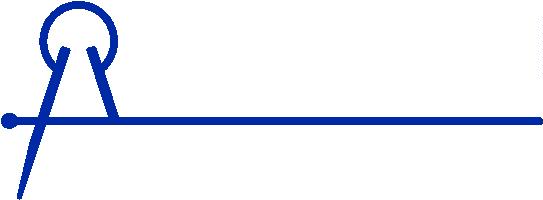 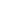 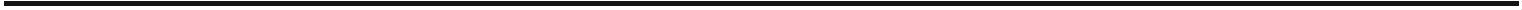 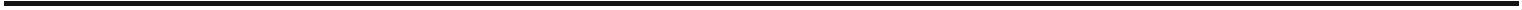 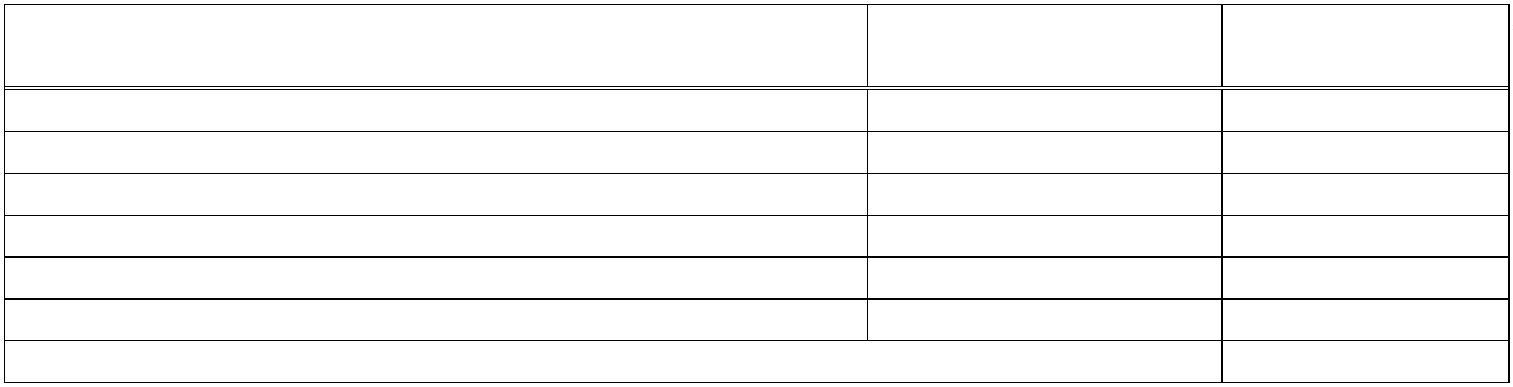 Technická zpráva s popisem technického řešení v rámci integrace do stávajícího analogovéhosystému. Popis koncových prvků a zařízení připojených do systému BMIS i JSVV a na veřejnou či místnítechnickou infrastrukturu. Popis připojení na síť JSVV bude v souladu s platnými požadavkyMinisterstva Vnitra. Dále bude zpráva obsahovat zásady bezpečného provozu před úrazem elektrickéhoproudu. Seznam použitých technických a legislativních předpisů a popis zkoušek pro uvedení systémudo provozu.Technická specifikace / výkaz výměr s uvedením technických a výkonových parametrůjednotlivých použitých komponent a zařízení. Součástí bude i seznam (výkaz výměr – položkovývýkaz, dodávek a služeb).Programovací tabulky koncových prvků (hlásičů) ve formě tabulky pro nastavení anaprogramování systému s uvedením individuální a skupinové adresy každého koncového prvkuvčetně uvedení počtu reproduktorů u jednotlivých hlásičů.Obrazová příloha obsahující fotodokumentaci, která určuje konkrétní místo a způsob instalacekomponentů VIS (vysílací pracoviště, hlásiče, sirény), včetně kabelových tras a způsobu jištění.Výkresová a mapová dokumentace se zaznačením jednotlivých bodů v kartografické mapě, takaby byly jednotlivé body snadno identifikovatelné. Konstrukční výkresy pro umístění prvků,zejména pro umístění hlásičů, sirén a vysílacího pracoviště.V průběhu zpracování projektové dokumentace bude proveden terénní průzkum, kde jeho obsahembude...Přesné zaměření pozice každého koncového prvku, koncového prvku měření.Detailní návrh umístnění vysílacího pracoviště, převaděče a hlásičů.Popis vzájemného propojení jednotlivých systému do jednoho celku v rámci jednoho projektu.Rozsah dokumentace bude ve finále koncipován jako dokumentace pro výběr zhotovitele dle zákona34/2016 Sb. (zákon o zadávání veřejných zakázek) a dle Vyhlášky č. 169/2016 Sb., o stanovení rozsahu1dokumentace veřejné zakázky na stavební práce a soupisu stavebních prací, dodávek a služebs výkazem výměr. Projektová dokumentace bude respektovat rámec stanovený zákonem akonkretizovat požadavky zadavatele na technické podmínky veřejných zakázek na realizační práce.Rozsah jednotlivých částí dokumentace bude odpovídat druhu a významu stavby, jejímu umístění adobě trvání stavby.Termín odevzdání projektové dokumentace bude 30.6.2023 (pokud bude objednání do 120ti dnůpřed tímto termínem) v elektronické verzi. Před finálním odevzdáním bude zadavateli dokumentaceposlána k připomínkám.Projektová dokumentace bude zpracována tak, aby spolu s podmínkami výběrového řízení, sipřípadný uchazeč o zakázku dokázal udělat jasnou představu, co je požadováno a aby bylo možnézpracovat cenovou nabídku pro realizaci díla. Nad rámec PD bude vyhotoven kontrolní rozpočet vtištěné i elektronické podobě s rekapitulací celkových nákladů stavby dodaný samostatně.V Praze dne 13.02.2023Projekční kancelář | Havířovská 427 | 199 00 Praha 9 | tel. xxx | xxx |Stránka 2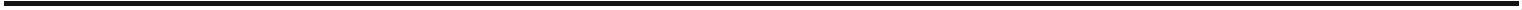 